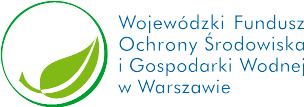 Wzór-Załącznik nr 1 do SWZOFERTA WYKONAWCYPełna nazwa Wykonawcy:  __________________________________________________________________1)Adres:  _____________________________________________________________________________________1)Nr telefonu:  ________________________________________________________________________________1)Adres e-mail: _______________________________________________________________________________1)Nr KRS/ REGON/NIP:  ________________________________________________________________________1)Przystępując do postępowania prowadzonego w trybie przetargu nieograniczonego na dostawa 5 szt. samochodów z napędem elektrycznym w policyjnej wersji oznakowanej, 3 stacjami ładowania typu (wall box), sporządzeniem dokumentacji projektowej i wykonaniem instalacji zasilającej wraz z montażem ładowarek, WZP-1081/21/60/TI. Oferujemy wykonanie przedmiotu zamówienia: II. Oświadczamy, że:1) Będziemy odpowiadać z tytułu rękojmi na dostarczone pojazdy …..1) (min. 24 ) miesiące oraz gwarancji bez limitu przebiegu kilometrów, odpowiednio na:1.1 podzespoły mechaniczne, elektryczne pojazdu, na którym wykonano zabudowę – …….1) (min. 36) miesiące bez limitu kilometrów3)  lub …….1) (min. 36) miesięcy z limitem min. 100 000 km przebiegu3),1.2 powłokę lakierniczą – …… 6)  (min. 36) miesięcy,1.3 perforację elementów nadwozia – na okres …........6) (min. 72) miesięcy,1.4 akumulatory (baterie) trakcyjne – na okres ….....6) (min. 60) miesięcy,1.5 całość zabudowy – na okres …...6) (min. 36) miesięcy,1.6 instalację łączności radiowej – na okres …...6) (min. 36) miesięcy,1.7 oznakowanie pojazdu – ….6) ( min. 60) miesięcy- liczonych od dnia podpisania przez Strony bez uwag protokołu odbioru.2) wykonamy przedmiot zamówienia w terminie do 120 dni kalendarzowych od daty zawarcia umowy. 3) zaoferowany pojazd, zgodnie ze świadectwem zgodności WE dla pojazdu bazowego:3.1 posiada moc silnika ……….1) kW3.2 posiada/nie posiada3) System hamowania rekuperacyjnego minimum 3 stopniowy;3.3 posiada/nie posiada3) Asystent zapobiegania zderzeniu czołowym z funkcją wykrywania pieszych;3.4 posiada prędkość maksymalną ………… 1) km/h3.5 posiada/nie posiada3) System ostrzegania o niezamierzonym opuszczeniu pasa ruchu;3.6 posiada/nie posiada3) System ostrzegania o pojeździe w martwym polu;3.7 posiada/nie posiada3) Asystent jazdy w korku;3.8 posiada zasięg przy zasilaniu energią elektryczną w mieście ................ 1) km;III. Oświadczamy, że:Oferujemy przedmiot zamówienia spełniający co najmniej wymagania wyszczególnione w opisie przedmiotu zamówienia stanowiącym załącznik nr 5 do SWZ oraz opisanym w Rozdz. XIX SWZ;Zgodnie z ustawą o podatku od towarów i usług obowiązek odprowadzenia podatku powstaje po stronie Wykonawcy/Zamawiającego3)Jesteśmy5)󠄀 mikroprzedsiębiorstwem;󠄀 małym przedsiębiorstwem;󠄀 średnim przedsiębiorstwem;󠄀 prowadzę jednoosobową działalność gospodarczą.  Zapoznaliśmy się z postanowieniami zawartymi w ogłoszeniu i SWZ i nie wnosimy do nich zastrzeżeń oraz zdobyliśmy konieczne informacje potrzebne do właściwego przygotowania oferty.Ogólne warunki umowy zostały przez nas zaakceptowane i w przypadku wyboru naszej oferty zobowiązujemy się do zawarcia umowy na warunkach tam określonych w miejscu i terminie wskazanym przez Zamawiającego.Uważamy się za związanych niniejszą ofertą na czas  90 dni od upływu terminu składania ofert.Warunki płatności: 30 dni od dnia dostarczenia do Zamawiającego prawidłowo wystawionej faktury.Zobowiązujemy się do zapewnienia możliwości odbierania wszelkiej korespondencji związanej z prowadzonym postępowaniem przez całą dobę za pośrednictwem Platformy.IV. Informujemy, że:Dostawa wykonana będzie własnymi siłami/z pomocą Podwykonawcy4) ……………………………………………………………………1) (należy podać nazwę lub firmę Podwykonawcy oraz jego siedzibę) który wykonywać będzie część zamówienia obejmującą: ……………….….……, ……..........................................................................................................................................................1) (należy podać zakres części zamówienia, którą Wykonawca zamierza powierzyć Podwykonawcy).2. Informacje niezbędne do przygotowania umowy tj. Zgłoszenie o wystąpieniu wady będą dokonywać upoważnieni przez Zamawiającego przedstawiciele jednostek organizacyjnych Policji i przekażą je Wykonawcy telefonicznie na nr ……………………..1), co zostanie dodatkowo potwierdzone przesłaną tego samego dnia reklamacją zawierającą informacje o wystąpieniu wady faksem na nr …………………………1) .Uwaga:1) - należy wpisać,2) -  z dokładnością do dwóch miejsc po przecinku,3) -  należy niepotrzebne skreślić:- jeżeli Wykonawca nie dokona skreślenia Zamawiający uzna, że obowiązek podatkowy leży po stronie Wykonawcy,- jeżeli Wykonawca nie dokona skreślenia Zamawiający uzna, że oferowany pojazd nie posiada opcji wyposażenia,- jeżeli Wykonawca nie dokona skreślenia, Zamawiający uzna, że nie jest on ani małym ani średnim przedsiębiorcą,4) - niepotrzebne skreślić. Jeżeli Wykonawca nie dokona skreślenia i nie wypełni pkt IV ppkt 1, Zamawiający uzna, że Wykonawca nie zamierza powierzyć części zamówienia Podwykonawcom5) właściwe należy zaznaczyć6) – należy wpisać - w przypadku nie wypełnienia okresu rękojmi lub gwarancji Zamawiający uzna, że Wykonawca zaoferował minimalny okres rękojmi lub gwarancji podany w nawiasieV. Oświadczamy, że wypełniliśmy obowiązki informacyjne przewidziane w art. 13 lub art. 14 RODO1) wobec osób fizycznych, od których dane osobowe bezpośrednio lub pośrednio pozyskaliśmy w celu ubiegania się o udzielenie zamówienia publicznego w niniejszym postępowaniu2).1) rozporządzenie Parlamentu Europejskiego i Rady (UE) 2016/679 z dnia 27 kwietnia 2016 r. w sprawie ochrony osób fizycznych w związku z przetwarzaniem danych osobowych i w sprawie swobodnego przepływu takich danych oraz uchylenia dyrektywy 95/46/WE (ogólne rozporządzenie o ochronie danych) (tj. Dz. Urz. UE L 119 z 04.05.2016 r., str. 1). 2) W przypadku, gdy wykonawca nie przekazuje danych osobowych innych niż bezpośrednio jego dotyczących lub zachodzi wyłączenie stosowania obowiązku informacyjnego, stosownie do art. 13 ust. 4 lub art. 14 ust. 5 RODO treści oświadczenia wykonawca nie składa (usunięcie treści oświadczenia np. przez jego wykreślenie).Dokument należy wypełnić i podpisać kwalifikowanym podpisem elektronicznym.Zamawiający zaleca zapisanie dokumentu w formacie PDF. Wzór-załącznik nr 2 do SWZ							Zamawiający:				KOMENDA STOŁECZNA POLICJI, 				ul. Nowolipie 2,							00-150 WarszawaWykonawca1:…………………………………………………………………………….................(pełna nazwa/firma, adres, w zależności od podmiotu: NIP/KRS/CEiDG)reprezentowany przez:…………………………………………………………………………………………(imię, nazwisko, stanowisko/podstawa do reprezentacji)Oświadczenie Wykonawcydotyczące przynależności albo braku przynależności do tej samej grupy kapitałowejNa potrzeby postępowania o udzielenie zamówienia publicznego na dostawa 5 szt. samochodów z napędem elektrycznym w policyjnej wersji oznakowanej, 3 stacjami ładowania typu (wall box), sporządzeniem dokumentacji projektowej i wykonaniem instalacji zasilającej wraz z montażem ładowarek, WZP-1081/21/60/T prowadzonego przez Komendę Stołeczną Policji, oświadczam, co następuje:□nie przynależę o tej samej grupy kapitałowej w rozumieniu ustawy z dnia 16 lutego 2007 r. o ochronie konkurencji i konsumentów (Dz.U. z 2020 r. poz. 1076 i 1086), z innym Wykonawcą, który złożył odrębną ofertę w ww. postępowaniu,□przynależę do tej samej grupy kapitałowej w rozumieniu ustawy z dnia 16 lutego 2007 r. o ochronie konkurencji i konsumentów (Dz.U. z 2020 r. poz. 1076 i 1086), z innym Wykonawcą, który złożył odrębną ofertę w ww. postępowaniu oraz dołączam dokumenty/informacje2) potwierdzające przygotowanie oferty w  ww. postępowaniu niezależnie od innego Wykonawcy należącego do tej samej grupy kapitałowej;…………….…….................................(miejscowość), dnia ………….……..... r.1 – należy wypełnić; 2 – niepotrzebne skreślićDokument należy wypełnić i podpisać kwalifikowanym podpisem elektronicznym.Zamawiający zaleca zapisanie dokumentu w formacie PDF. Załączniki nr 3 do SWZZamawiający:KOMENDA STOŁECZNA POLICJI,  ul. Nowolipie 2,00-150 WarszawaWykonawca/podmiot udostępniający zasoby1:…………………………………………………………………………….....(pełna nazwa/firma, adres, w zależności od podmiotu: NIP/KRS/CEiDG)reprezentowany przez:………………………………………………………………………………(imię, nazwisko, stanowisko/podstawa do reprezentacji)Oświadczenie Wykonawcy/podmiotu udostępniającego zasoby1dotyczące aktualności informacji zawartych w formularzu JEDZNa potrzeby postępowania o udzielenie zamówienia publicznego na dostawa 5 szt. samochodów z napędem elektrycznym w policyjnej wersji oznakowanej, 3 stacjami ładowania typu (wall box), sporządzeniem dokumentacji projektowej i wykonaniem instalacji zasilającej wraz z montażem ładowarek, WZP-1081/21/60/T prowadzonego przez Komendę Stołeczną Policji, oświadczam, że informacje zawarte w formularzu JEDZ w zakresie podstaw wykluczenia z postępowania wskazanych przez Zamawiającego, o których mowa w:1) art. 108 ust. 1 pkt 3 Ustawy,2) art. 108 ust. 1 pkt 4 Ustawy, dotyczących orzeczenia zakazu ubiegania się o zamówienie publiczne tytułem środka zapobiegawczego,2) art. 108 ust. 1 pkt 5 Ustawy, dotyczących zawarcia z innymi wykonawcami porozumienia mającego na celu zakłócenie konkurencji,3) art. 108 ust. 1 pkt 6 Ustawy,4) art. 109 ust. 1 pkt 1 Ustawy, odnośnie do naruszenia obowiązków dotyczących płatności podatków i opłat lokalnych, o których mowa w ustawie z dnia 12 stycznia 1991 r. o podatkach i opłatach lokalnych (Dz.U. z 2019 r. poz. 1170)- są aktualne1 – niepotrzebne skreślić; Dokument należy wypełnić i podpisać kwalifikowanym podpisem elektronicznymZamawiający zaleca zapisanie dokumentu w formacie PDF.  Wzór-Załącznik nr 4 do SWZZobowiązanie  podmiotu o oddaniu Wykonawcy swoich zasobóww zakresie zdolności technicznych/zawodowychJa/My.............................................................................................................................................................1(nazwa Podmiotu udostępniającego zasoby)zobowiązujemy się do oddania do dyspozycji Wykonawcy:...............................................................................................................................................1(nazwa Wykonawcy ubiegającego się o udzielenie zamówienia)niezbędnych zasobów na potrzeby wykonania zamówienia pn. dostawa 5 szt. samochodów z napędem elektrycznym w policyjnej wersji oznakowanej, 3 stacjami ładowania typu (wall box), sporządzeniem dokumentacji projektowej i wykonaniem instalacji zasilającej wraz z montażem ładowarek, WZP-1081/21/60/T w związku  z powołaniem się na te zasoby              w celu spełniania warunku udziału w postępowaniu przez Wykonawcę  w zakresie zdolności technicznych/zawodowych poprzez udział w realizacji zamówienia w charakterze Podwykonawcy/w innych charakterze2 w zakresie  ………………………………………………….1 (należy wypełnić  w takim zakresie  w jakim podmiot zobowiązuje się oddać Wykonawcy swoje zasoby w zakresie zdolności technicznych/zawodowych) na okres ………………………………………………………………………………………………………..1 1 – należy wypełnić2 – niepotrzebne skreślićDokument należy wypełnić i podpisać kwalifikowanym podpisem elektronicznym.Zamawiający zaleca zapisanie dokumentu w formacie PDF. L.p.AsortymentCena jednostkowa bruttoStawka podatku VAT (%) IlośćCena oferty  brutto (kol.3xkol.5 powiększona o wartość podatku VAT)1234561.Pojazd bazowy 
1.Marka:…………................... 1)2.Typ/wariant/wersja: ……………….........…1)  3. oznaczenie handlowe:....................................... 1)  zgodnie ze świadectwem zgodności WE dla pojazdu bazowego ……………….PLN2)……%1)5……………….PLN2)Cena oferty brutto słownie …………………………………………………………..Cena oferty brutto słownie …………………………………………………………..Cena oferty brutto słownie …………………………………………………………..Cena oferty brutto słownie …………………………………………………………..Cena oferty brutto słownie …………………………………………………………..Cena oferty brutto słownie …………………………………………………………..